Miércoles10de MarzoQuinto de PrimariaLengua MaternaLa opinión en el debateAprendizaje esperado: Conoce la función y organización del debate.Énfasis: Revisa fragmentos de modelos de debate para identificar qué es una opinión y cómo se expresa en el debate.¿Qué vamos a aprender?Conocerás la función y organización del debate.¿Qué hacemos?En la sesión pasada vimos qué temas pueden abordarse en el debate y, como recuerdas, puede ser cualquiera, aunque hay predilección por tratar temas polémicos.Te sugiero revisar dos palabras “argumentos” y “opiniones”. Estas palabras son tan recurrentes al hablar del debate.Lo que da forma a las intervenciones de los oponentes, pero unos y otros son distintos; es importante conocer las diferencias para que vayas pensando en el debate que llevarás a cabo a final de esta práctica social del lenguaje.Como son conceptos que tienes que tener claro y, sobre todo, necesitas reconocer que los caracteriza para saber cómo incorporarlos en tus intervenciones. En esta clase, aprenderás más sobre las opiniones y, en la siguiente, estudiarás los argumentos.Reflexiona sobre las opiniones y observa cómo se expresan en un debate.Te propongo que respondas con tus palabras, considerando lo que sabes, a la pregunta, ¿Qué es una opinión?Guarda tu respuesta, para retomarla al final de la clase.Para empezar, analiza el fragmento del video “Leo, ¿Por placer u obligación?”, del minuto 05:05 al 09:58 pon mucha atención a las intervenciones de los participantes; observa desde dónde comparten su discurso.Leo, ¿Por placer u obligación?https://canalonce.mx/video/1133¿Las intervenciones de los participantes están relacionadas con el tema?Recuerda que es importante mostrar posturas opuestas y, en el fragmento que viste, todos estaban de acuerdo, por lo menos en eso.Ahora analiza:¿Desde qué lugar habló cada participante?¿Las intervenciones fueron, en realidad, opiniones? Con esto.¿Qué acabas de identificar?¿Podrías decir tu opinión?Ve tomando nota de nuestros hallazgos sobre las características de las opiniones.Ahora, ve otro fragmento de video del minuto 17:20 al 00:20:47 observa las palabras que utilizan los participantes con más frecuencia en sus intervenciones.Leo, ¿Por placer u obligación?https://canalonce.mx/video/1133¿Recuerdas qué son los juicios de valor?El gusto por la lectura, como por casi cualquier cosa de la vida, es subjetivo, habrá a quienes les agrada leer novelas contemporáneas, a otros cuentos clásicos, algunos preferirán textos informativos o históricos, manuales o enciclopedias, y todo eso es leer.Lo mejor es que vincules el trabajo de esta asignatura con lo que has aprendido en otras.Lee lo que les guste, si es un libro de historia lee como si leyeras una antología de cuentos.Lo que he mencionado de los argumentos, de pronto, con este tipo de participaciones, donde hay juicios de valor y generalizaciones, podríamos confundirnos y pensar que son argumentos, pero en realidad no lo son, pues no se sustentan en ningún tipo de información.Tómalo en cuenta, te será de ayuda en el trabajo que continuarás realizando sobre el debate en las siguientes clases.¿Cómo lo sintetizarías para caracterizar una opinión?Características de las opiniones:Son personales.Se construyen a partir de las experiencias y vivencias de las personas.Se construyen, también, a partir de lo que las personas escuchan o suponen sobre algo o alguien.Son subjetivas porque tienen que ver con las ideas, creencias, gustos, desagrados, preferencias, entre otras cosas, de las personas, más que con información comprobable.Pueden incluir juicios de valor, generalizaciones y estereotipos.Guarda la lista anterior, te servirá para continuar el trabajo con el debate en clases posteriores y, sobre todo, para armar tu participación y evitar emitir opiniones y que la mayoría de tus intervenciones sean argumentos, tema sobre el que profundizaremos en la siguiente sesión.El Reto de Hoy:Retoma la pregunta, “¿Qué es una opinión?”, con lo reflexionado hoy corrige, enriquece o reformula.¡Buen trabajo!Gracias por tu esfuerzo.Para saber más:Lecturas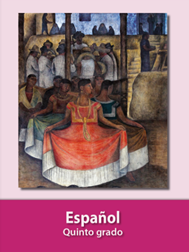 https://libros.conaliteg.gob.mx/20/P5ESA.htm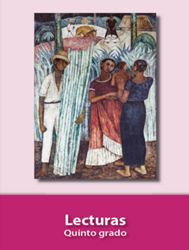 https://libros.conaliteg.gob.mx/20/P5LEA.htm